BPV06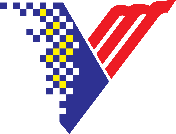 BAHAGIAN PENYELIDIKAN VETERINARJABATAN PERKHIDMATAN VETERINARKEMENTERIAN PERTANIAN DAN INDUSTRI MAKANANBORANG LAPORAN KEWANGAN PROJEK PENYELIDIKAN BULAN ............../ TAHUN ..............TAJUK DAN NAMA KETUA PROJEKTajuk                        :  ............................................................................................................Nama Ketua Projek  : ............................................................................................................MAKLUMAT PROJEKTarikh Mula Projek                 : ..............................    Tarikh Tamat Projek    : ..................................Jumlah Peruntukan Diterima  : .............................. PERINCIAN PERBELANJAAN * (sertakan lampiran sekiranya ruangan tidak mencukupi)ISU DAN ULASAN (nyatakan sebarang permasalahan/ justifikasi tidak boleh belanja dan sebarang komen berkaitan)PENGESAHAN PENGARAH (untuk diisikan oleh Pegawai yang Berkaitan, sekiranya perlu)..........................................................................         .....................................................................                   (TANDATANGAN KETUA PROJEK)                                                (TANDATANGAN PENGARAH)NAMA          : ....................................................         NAMA           : .............................................BAHAGIAN  : ....................................................         BAHAGIAN   : .............................................